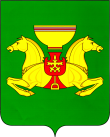 В целях улучшения условий оплаты труда работников учреждений культуры подведомственных МКУ «Управление культуры администрации Аскизского района», в соответствии с Постановлением Президиума Правительства Республики Хакасия от 20.05.2016 г. № 53-п «Об утверждении методических рекомендаций по разработке примерных положений по оплате труда для муниципальных учреждений культуры и дополнительного образования» и внесенных к нему изменений Постановлением Президиума Правительства Республики Хакасия от 07.02.2023 г. №21-п, руководствуясь ст.ст.35, 40 Устава муниципального образования Аскизский район от 20.12.2005, Администрация Аскизского района Республики Хакасия постановляет:1. В постановление Администрации Аскизского района Республики Хакасия от 05.03.2018 г. № 211-п «Об утверждении Примерного положения по оплате труда работников учреждений культуры и дополнительного образования, подведомственных МКУ «Управление культуры администрации Аскизского района» внести следующие изменения:2. В п.2.16. «Профессиональные квалифицированные группы должностей работников культуры  и дополнительного образования» таблицы 2-5  утвердить в новой редакции, согласно приложению к настоящему постановлению.3. Настоящее постановление вступает в силу с момента его принятия и распространяется на правоотношения, возникшие с 01.09.2023 г.4. Разместить настоящее постановление на официальном сайте Администрации Аскизского района Республики Хакасия. Глава Администрации                                                                        А.В.Челтыгмашев                                                                                                 Приложение к                                                                                                 постановлению Администрации                                                                                                 Аскизского района                                                                                                  Республики Хакасия                                                                                                  От 22.09.2023г. №772-п                                                                                                                      Таблица 2 Профессиональная квалификационная группа«Должности работников культуры, искусства и кинематографии среднего звена»Таблица 3 Профессиональная квалификационная группа«Должности работников культуры, искусства и кинематографии ведущего звена»Таблица 4Профессиональная квалификационная группа«Должности руководящего состава учреждений культуры, искусстваи кинематографии»Таблица 5 Должности работников культуры, искусства,не вошедшие в квалификационные уровни ПКГРОССИЙСКАЯ ФЕДЕРАЦИЯАДМИНИСТРАЦИЯАСКИЗСКОГО РАЙОНА РЕСПУБЛИКИ ХАКАСИЯРОССИЙСКАЯ ФЕДЕРАЦИЯАДМИНИСТРАЦИЯАСКИЗСКОГО РАЙОНА РЕСПУБЛИКИ ХАКАСИЯРОССИЯ ФЕДЕРАЦИЯЗЫХАКАС РЕСПУБЛИКАЗЫНЫӉАСХЫС АЙМАFЫНЫӉУСТАF-ПАСТААРОССИЯ ФЕДЕРАЦИЯЗЫХАКАС РЕСПУБЛИКАЗЫНЫӉАСХЫС АЙМАFЫНЫӉУСТАF-ПАСТААРОССИЯ ФЕДЕРАЦИЯЗЫХАКАС РЕСПУБЛИКАЗЫНЫӉАСХЫС АЙМАFЫНЫӉУСТАF-ПАСТААПОСТАНОВЛЕНИЕПОСТАНОВЛЕНИЕПОСТАНОВЛЕНИЕПОСТАНОВЛЕНИЕот 22.09.2023г.                с. Аскиз                с. Аскиз                с. Аскиз                с. Аскиз              № 772-п              № 772-пО внесении изменений в постановление Администрации Аскизского района Республики Хакасия   от          05.03.2018 г. № 211-п «Об утверждении примерного положения по оплате труда работников учреждений культуры и дополнительного образования, подведомственных МКУ «Управление культуры администрации Аскизского района»О внесении изменений в постановление Администрации Аскизского района Республики Хакасия   от          05.03.2018 г. № 211-п «Об утверждении примерного положения по оплате труда работников учреждений культуры и дополнительного образования, подведомственных МКУ «Управление культуры администрации Аскизского района»О внесении изменений в постановление Администрации Аскизского района Республики Хакасия   от          05.03.2018 г. № 211-п «Об утверждении примерного положения по оплате труда работников учреждений культуры и дополнительного образования, подведомственных МКУ «Управление культуры администрации Аскизского района»Должность, отнесенная к квалификационному уровнюПовышающийкоэффициентРекомендуемый базовый оклад (базовый должностной оклад) - 8101 рублей              Рекомендуемый базовый оклад (базовый должностной оклад) - 8101 рублей              Руководитель кружка, любительского объединения, клуба по интересам; ведущий дискотеки, руководитель музыкальной части дискотеки; аккомпаниатор; культорганизатор.1,16 - 2,13Должность, отнесенная к квалификационному уровнюПовышающийкоэффициентРекомендуемый базовый оклад (базовый должностной оклад) - 8986 рублей              Рекомендуемый базовый оклад (базовый должностной оклад) - 8986 рублей              Художник - постановщик; библиотекарь; библиограф; методист библиотеки, клубного учреждения, музея: лектор (экскурсовод); хранитель фондов; специалист по фольклору; специалист по жанрам творчества; специалист по методике клубной работы, звукооператор; редактор библиотеки, кинооператор, звукооператор.1,05-   2,16Должность, отнесенная к квалификационному уровнюПовышающий 
коэффициентРекомендуемый базовый оклад (базовый должностной оклад) –10853 рубляРекомендуемый базовый оклад (базовый должностной оклад) –10853 рубляРежиссер-постановщик; заведующий отделом (сектором) библиотеки; заведующий отделом (сектором) музея; режиссер (дирижер, балетмейстер, хормейстер); звукорежиссер; главный хранитель фондов; заведующий отделом (сектором) дома (дворца) культуры, режиссер массовых представлений; руководитель клубного формирования - любительского объединения, студии, коллектива самодеятельного искусства, клуба по интересам, заведующий отделом по прокату кино и видеофильмов.1,00 - 2,07Должность, не вошедшая в квалификационный уровеньПовышающий 
коэффициентРекомендуемый базовый оклад (базовый должностной оклад) - 13079 рублейРекомендуемый базовый оклад (базовый должностной оклад) - 13079 рублейЗаведующий (начальник) отделом по основной деятельности, службой (цехом); художественный руководитель; художественный руководитель клубного учреждения, главный администратор.1,00 - 1,72